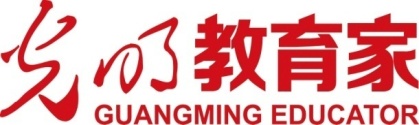 关于举办2017“寻找大国良师”大型公益活动的通知各有关单位：为深入贯彻习近平总书记系列重要讲话精神，坚持立德树人，强化师德师风建设，在教育领域凝聚更强正向能量，由光明日报《教育家》杂志社、光明网联合主办，中国名师网协办的2017“寻找大国良师”大型公益活动正式启动。大国呼唤良师，时代造就良师。而良师核心特质即在于“德才兼备，以德为先”。活动旨在发掘万千大国良师事迹，彰显良师精神，传递育人正能量，请各地宣传、教育部门及社会团体结合实际，积极做好推荐工作。现将有关事项说明如下：一、活动主题榜样力量   烛光暖心二、组织机构主办：光明日报《教育家》杂志社、光明网协办：中国名师网（www.中国名师网.cn）三、参选对象全国各级各类学校教师	四、推荐方式1.机构推荐：各地教育主管部门、教科研院（所）、教研室、教育学会、协会、名师工作室等机构组织提名。2.学校推荐：拟参与的学校推荐提名。3.填写“大国良师”报名表（见附录），并自主选择上传“一堂好课”或在线制作一个H5课件，发送至邮箱hxzmsc@126.com。5.每所学校每个学科推荐应不超过五名教师,超额视为无效。6.本次活动不收取任何评审费用。五、评选标准参评教师应认真贯彻党和国家的教育方针，以德立身、以德立学、以德施教，标准如下：师德——爱国守法，忠于职守；热爱学生，无私奉献；为人师表，以身作则；没有违反师德规范的行为；在学生、家长群体中拥有良好口碑，并展现朴实真切的育人故事。育人——有多年班主任或学生管理工作经历，在学生思想道德教育方面有独到见解、研究成果、典型事例。教书——有先进的教学理念，有自己的教学特色和风格，教学功底深厚，教学技能精湛，教学效果显著；有深厚的教研能力，教研成果丰硕并在省内乃至全国产生了较大的影响，并呈现一堂优质示范课。六、活动安排1.2017年7月18日在京举办“寻找大国良师”活动启动新闻发布会，各大主流媒体全面发布活动启动消息，开始提名推荐。2.2017年7月18日—11月15日，各推荐单位或教师发送课件至hxzmsc@126.com邮箱参与报名，并自主选择上传“一堂好课”或在线制作一个H5课件（注：报名截止到2017年11月15日24:00，逾时系统自动关闭）。3.2017年11月20日—12月20日，组委会将初审结果公示在“光明社教育家”官方微信，并进行网络投票。4.2017年12月21日—2018年1月10日，组委会将依据“2017大国良师”评选标准，综合网络投票结果，组织专家进行终评。对于重大典型，本刊将组织记者进行探访。5.2018年1月中旬，“2017大国良师”评选揭晓并举行颁奖盛典。6.2017年9月—12月，“光明社教育家”官方微信、光明网、人民教师网开设“寻找大国良师”栏目，图文报道大国良师的先进事迹。七、奖项设置1.2017年度“大国良师”荣誉称号  66名2.2017年度“大国良师”杰出贡献奖  188名3.2017年度“大国良师”优秀奖（前10%的优秀教师）4.2017年度“大国良师组织奖”10名八、联系方式联系电话：010-65598524　18501041338联 系 人：李雪邮　　箱：hxzmsc@126.com地　　址：北京西城区永安路106号楼光明日报《教育家》杂志社“寻找大国良师”活动组委会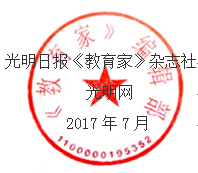 附录：2017大国良师报名表参评时间：　　　年　　月　　日                 所属地区：　　　　（省/直辖市）姓名性别出生年月照片民族职称邮箱照片联系电话联系电话工作单位照片工作简历及所获荣誉（限300字以内）工作简历及所获荣誉（限300字以内）感人事迹感人事迹一堂好课名称一堂好课名称推荐单位意见推荐单位意见（盖章）年     月     日（盖章）年     月     日（盖章）年     月     日（盖章）年     月     日（盖章）年     月     日审核意见审核意见                                    年     月     日                                    年     月     日                                    年     月     日                                    年     月     日                                    年     月     日